Slovenský zväz športového rybolovuSlovenský rybársky zväz – Rada ŽilinaMO SRZ Stará Ľubovňa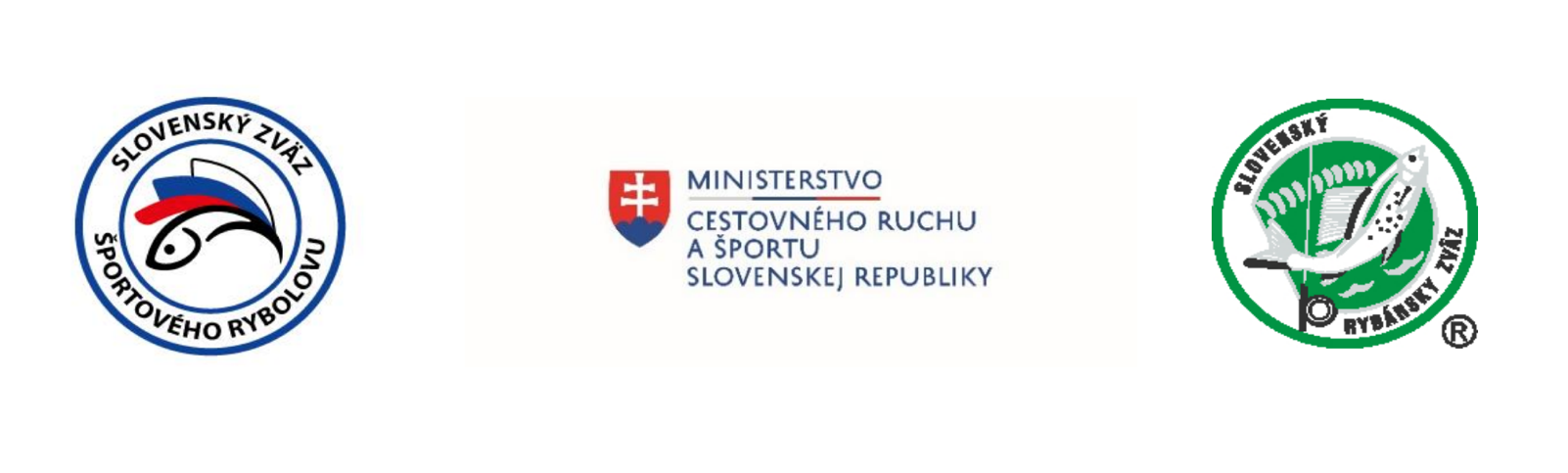 PropozícieLRU – MuchaDivízia B
2. dvojkolo24.08.2024 - 25.08.2024Podolínec – rieka Poprad č. 3	Podľa plánu športovej činnosti pre rok 2024 Slovenský zväz športového rybolovu v spolupráci so SRZ Rada Žilina a MO SRZ Stará Ľubovňa usporiada preteky LRU Mucha - Divízia B 2. dvojkolo (jeseň). Účastníci súťaže:  družstvá  MO SRZ, MsO SRZ Termín konania: 24.08.2024 - 25.08.2024Miesto konania:  rieka Poprad č. 3c  číslo revíru 4 - 1962 - 6 -1Technické a organizačné pokyny: Športové rybárske preteky sú usporiadané podľa zákona 216/2018 Z.z. § 20 a vykonávacej vyhlášky 381/2018 § 15.Preteká sa podľa predpisov SZŠR, súťažných pravidiel pre LRU Mucha a aktuálnych modifikácií pre rok 2024.Pretekárska trať:rieka Poprad č. 3c, číslo revíru 4 - 1962 - 6 -1 začiatok od cestného mosta pri Obci Holumnica  po vtok Potoka Rieka č. 1 v obci Nižné Ružbachy (pod Stodolami)Výskyt rýb:  pstruh potočný, pstruh dúhový, lipeň tymianový, hlavátka podunajská, jalec hlavatý, jalec obyčajný, sprievodné druhy rýbBodované ryby:  podľa pravidiel LRU-Mucha.Náhradná trať: nie je určená, pri nevhodných poveternostných podmienkach sa preteky odkladajú.Zraz a štáb pretekov: Športový areál mesta Podolínec pri futbalovom ihriskuČasový harmonogram pretekov: Sobota 24.08.202406:00 – 07:00 Prezentácia07:00 – 08:00 Slávnostné otvorenie pretekov, losovanie 1. kola pretekov08:00 – 08:30 Presun pretekárov na stanovištia08:30 – 09:00 Príprava pretekárov09:00 – 12:00 1. kolo pretekov12:00 – 13:30 Obed – prestávka13:30 – 14:30 Losovanie 2. kolo pretekov14:30 – 15:00 Príprava pretekárov15:00 – 18:00 2. kolo pretekov19:00 Vyhlásenie výsledkov 1. dňa pretekovNedeľa 25.08.202407:00 – 08:00 Prezentácia a losovanie 3. kola pretekov08:00 – 08:30 Presun pretekárov na stanovištia08:30 – 09:00 Príprava pretekárov09:00 – 12:00 3. kolo pretekov12:00 – 13:30 Obed – prestávka13:30 – 14:00 Losovanie 4. kolo pretekov14:00 – 14:30 Presun pretekárov na stanovištia14:30 – 15:00 Príprava pretekárov15:00 – 18:00 4.kolo pretekov19:15 Vyhlásenie výsledkov Divízie B za rok 2024Záverečného ceremoniálu sa musia zúčastniť všetci súťažiaci! Záverečné ustanovenia: Všetci pretekári musia mať platné registračné preukazy športovca SZŠR a preukazy člena SRZ.Vedúci družstva musí na požiadanie rozhodcu predložiť platnú súpisku družstva. Preteká sa za každého počasia. V prípade búrky budú preteky prerušené a bude sa postupovať podľa platných súťažných pravidiel.Každý pretekár preteká na vlastnú zodpovednosť a riziko, za svoje správanie nesie plnú zodpovednosť.Pretekár do 15 rokov sa zúčastňuje na zodpovednosť sprevádzajúcej dospelej osoby, ktorá nesie plnú zodpovednosť za konanie pretekára počas pretekov.Všetci účastníci pretekov sú povinní dodržiavať antidopingové predpisy SZŠR.Tréning na vytýčenej trati je možný do 09.08.2024 vrátane. Vykonávanie lovu pretekármi po 09.08.2024 je zakázané pod sankciou diskvalifikácie . Ubytovanie: usporiadateľ nezabezpečuje, každý si zabezpečuje individuálnehttps://www.megaubytovanie.sk/podolinecObed:  Salaš u Franka: cena obedu 10 eur. Počet obedov za družstvo sobota/nedeľa je potrebné záväzne nahlásiť do 16.08.2024  na e-mail:  miroslav.timcak@centrum.sk Informácie o pretekoch:	Miroslav Timčák	0907 173 007					Martin Timčák	0915 524 870				Ján Schurdák		0915 234 663Na zabezpečenie týchto pretekov bol použitý príspevok uznanému športu Ministerstva cestovného ruchu a športu Slovenskej republiky. Propozície kontroloval predseda ŠO LRU–mucha. Organizačný štáb Vám želá veľa úspechov na pretekoch.PETROV ZDAR ! Por.DružstvoSuma poradíBody1.Humenné A SENSAS31274202.Stará Ľubovňa B MK POLYFORM32248603.Námestovo B44223404.Dolný Kubín C44204605.Trstená B47198006.Svit - ŠK Zubáč50130207.Ružomberok A54142208.Humenné B54113409.Vranov n/Topľou B552066010.Námestovo A5719280Organizačný štáb: Riaditeľ preteku: 	 Stanislav Benko  Garant rady:  	 Michal BenatinskýHlavný rozhodca: 	 Miroslav TimčákSektorový rozhodca:  Michal VavroBodovacia komisia:  Miroslav Timčák + 2 MsO SRZ Stará ĽubovňaTechnický vedúci: 	 Ján Schurdak / Martin TimčákZdravotné zabezpečenie: linka 112 